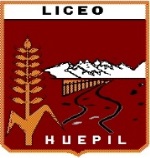 RÚBRICA PARA EVALUAR ENSAYO A PARTIR DE LECTURA DOMICILIARIAAEG: Escribir textos expositivos – argumentativos sobre los temas o lecturas propuestos para el nivel, caracterizados por: -Una investigación previa sobre el tema abordado.-La presencia explícita o implícita de una opinión, afirmación o tesis.-La presencia de argumentos, evidencias e información pertinente.-El uso de recursos lingüísticos cognitivos y afectivos, por ejemplo: metáforas, metonimias, comparaciones, contrastes y analogías.-La utilización de citas y referencias según un formato previamente acordado.AEG: Aplicar flexible y creativamente las habilidades de escritura en la producción de textos expositivos – argumentativos, de modo de:-Ordenar el discurso en una estructura básica de introducción, desarrollo y conclusión.-Emplear recursos expresivos según el tema, el propósito y el destinatario.-Organizar el texto en párrafos, según una progresión temática lógica.-Usar estratégicamente los distintos tipos de oraciones simples y compuestas.-Utilizar coherentemente los modos y tiempos verbales.CriteriosNivel 4Completamente logrado (destacado)Nivel 3(Logrado)Nivel 2(En desarrollo)Nivel 1(No logrado)Tesis: postura del emisorPresenta una postura clara y todos los argumentos apuntan a sostenerla. Se identifica con facilidad.Presenta una postura clara, porque los argumentos la sostienen, pero no está enunciada en ninguna parte del texto.Plantea una postura poco clara y/o los argumentos no se relacionan fácilmente con ella para validarla.Plantea una postura clara y/o se plantean varios puntos de vista, pero no queda claro cuál de ellos se argumenta.Argumentos: relación lógica con la tesis y nivel de desarrollo de los argumentos.Los argumentos son sólidos, ya que se articulan lógicamente con la tesis y están desarrollados para sostener el punto de vista.La mayoría de los argumentos son sólidos y desarrollados, pero hay alguno que tiene menos información o en el que no queda clara la relación con la tesis.Los argumentos, en su mayoría, están incompletos o les falta información que sostenga su postura y/o algunos argumentos no son tales, sino que falacias.No hay argumentos, pues solo se describe o expone información sobre el tema y/o se plantean falacias.Contraargumentos:Refutación lógica y desarrollada.(si escoge argumentación dialéctica)Los contraargumentos incluidos en el texto son refutados de manera lógica y desarrollada.Los contraargumentos incluidos en el texto son refutados lógicamente, pero tienen poco desarrollo.Los contraargumentos incluidos en el texto son refutados con falacias o se observan fallas en la argumentación.Los contradictores incluidos en el texto son refutados por medio de descalificaciones; o no se observa que refute los contradictores.Estructura del texto:Organización de las ideas en torno a una introducción, desarrollo y conclusión.El texto tiene una estructura clara, pues se puede identificar con facilidad la introducción, desarrollo y la conclusión.Tiene una estructura clara porque se pueden identificar claramente las partes, pero la conclusión corresponde a una idea muy amplia de lo planteado en el texto.Tiene una estructura poco clara porque alguna de sus partes no es fácilmente identificable; o el texto presenta una estructura incompleta, porque la introducción es muy breve o no alcanza a presentar completamente el tema.Tiene una estructura poco clara porque en el desarrollo hay ideas que están desordenadas o porque le falta la introducción o la conclusión (solo se observa la sección del desarrollo).Vocabulario:Variedad y precisión en el uso de palabras.El texto usa palabras variadas y todas ellas son claras y precisas para expresar las ideas.Usa palabras variadas en general, pero se observan repeticiones innecesarias en algunas partes del texto. Además, puede haber alguna palabra que no quede clara para lo que se quiere expresar.Repite innecesariamente varias palabras en distintas partes. Se observa, además, palabras que no expresan con precisión lo que se quiere transmitir.Repite frecuentemente las palabras en cada párrafo y/o hay varias palabras que no expresan con precisión lo que se quiere transmitir.Puntuación:Usos de puntos y comas para delimitar las ideas y otros y otros usos de la puntuación.Se separan ideas por puntos y comas correctamente. Sin embargo, se observan algunos errores de puntación en el uso de conectores o signos de interrogación o exclamación; o el texto no tiene problemas de puntación.Separa las ideas por puntos y comas correctamente usados, aunque se observan algunos errores aislados que dificultan la distinción de algunas ideas.El texto presenta algunos errores de puntación que impiden delimitar algunas ideas del texto.El texto presenta varios errores de puntuación que impiden delimitar varias de las ideas.Ortografía literal y acentual:Frecuencia de errores.El texto tiene pocas palabras escritas incorrectamente, o solo presenta algunos errores de acentuación.Presenta varias palabras escritas incorrectamente y/o presenta errores de acentuación.El texto presenta varias palabras incorrectamente escritas y/o presenta constantes errores de acentuación.El texto presenta con frecuencia palabras incorrectamente escritas y/o presenta frecuentes errores de acentuación.